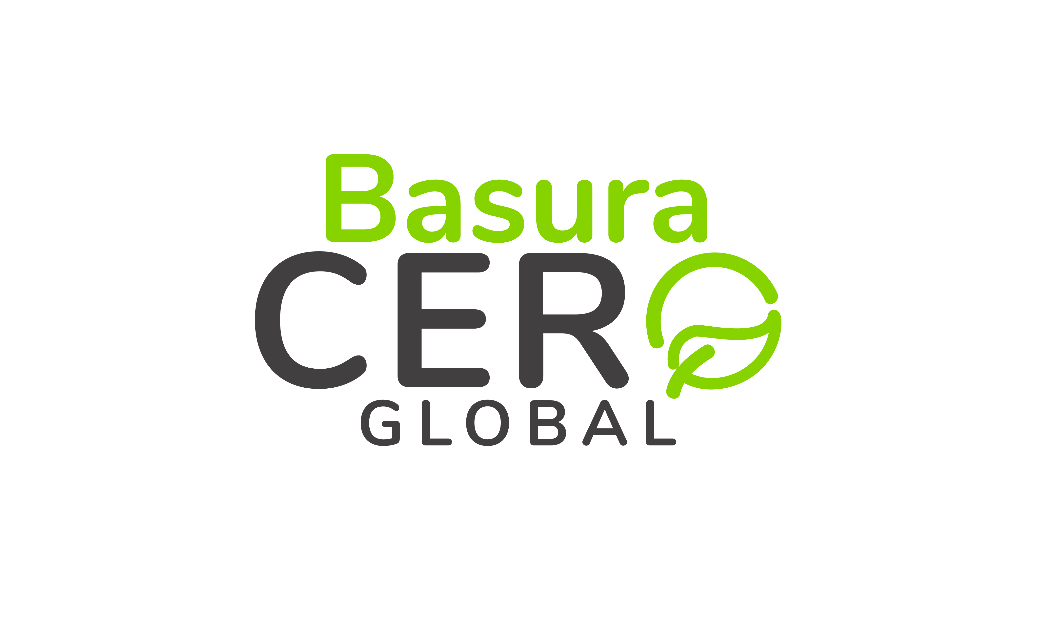 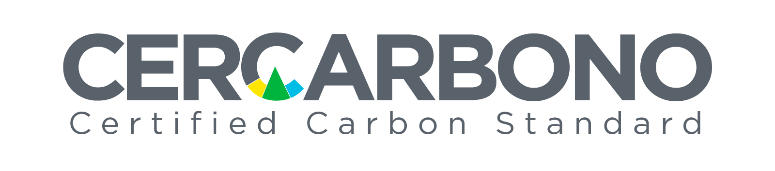 Informe de verificación   El OVV puede agregar filas que considere importantes en esta sección.	Instrucciones de llenado de este documentoAl llenar este documento, borre las instrucciones dadas en cada sección.El contenido acá presentado es obligatorio, pero se puede cambiar el formato. Si por alguna circunstancia una sección o subsección no aplica, no borrarla sino indicar que no aplica.Una vez haya agregado todo el contenido necesario, genere nuevamente la tabla de contenido de este documento (haga clic derecho en algún lugar de la tabla de contenido, en el menú emergente seleccione “Actualizar campos” y, por último, elija “Actualizar toda la tabla”).El Informe de verificación debe ser entregado en formato Acrobat (.pdf). En Microsoft Word, al generar el documento en este formato (Guardar como, formato pdf), active la opción “Crear marcadores usando: Títulos”.Hacerlo de esta manera facilitará el trabajo y reducirá el tiempo de gestión del certificador.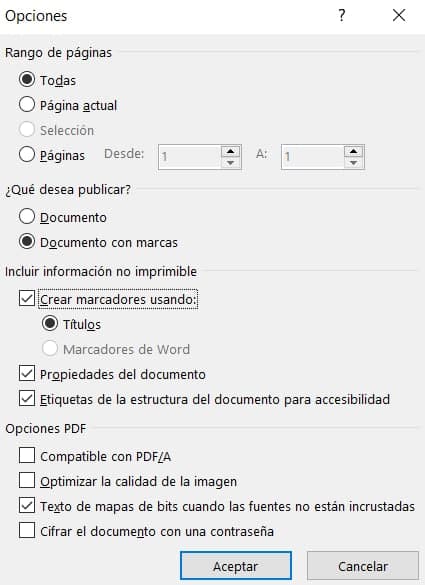 Siglas y acrónimos Inserte en orden alfabético las siglas y acrónimos utilizados en el informe.IntroducciónObjetivoDescriba el objetivo de la auditoría.Estado legal del OVVDescriba el estado legal en el que se encuentra el OVV, acreditaciones vigentes, estructura organizacional y si el sector del PMEC está cubierto en su auditoría de verificación.Imparcialidad del OVVDescriba cómo asegura la imparcialidad de la evaluación independiente y libre en este proceso de verificación del PMEC, es decir, evidencie que no existen conflictos de interés o detalle cómo se han resuelto. Relacione evidencias al respecto, tales como la(s) declaración(es) de conflicto de interés del(os) verificador(es), compromisos, entre otros.Responsabilidades atendidas por el OVVDemuestre que ha evaluado los riesgos derivados de la actividad de verificación y que dispone de medios adecuados (por ejemplo, seguros o reservas) para cubrir las responsabilidades derivadas de las actividades de verificación en las zonas geográficas en las que opera.Alcance y límites espaciales y temporalesExplique el alcance del proceso de verificación, modo de realización y los límites espaciales y temporales cubiertos. Término de compromisoDescriba el tipo de compromiso establecido con el cliente para el proceso de verificación.Nivel de aseguramiento y materialidadDescriba el nivel de aseguramiento acordado con el cliente, con el que se emitirá este informe y la declaración de verificación, como también la forma y el momento de recopilación de evidencias, de forma que se obtenga un nivel razonable de confianza en función con lo establecido en el Protocolo de Basura Cero Global y Cercarbono para la certificación voluntaria de economía circular y las leyes vigentes.Proceso de verificaciónPlan de verificación Detalle el plan del proceso de verificación (métodos y criterios tenidos en cuenta durante el desarrollo de la auditoría), en el que se especifique: El tipo de auditoría: detalle si es presencial, remota o combinación de ambas.La forma de revisión documental o de evidencias.La identificación y resoluciones de hallazgos.El período de realización de la auditoría.La identificación de riesgos asociados a la utilización u obtención de datos y sistemas de datos. La evaluación de riesgos de no conformidad con los criterios.Lo anterior con el fin de identificar los tipos de errores materiales potenciales y su probabilidad de ocurrencia, de seleccionar los procedimientos de recopilación de evidencias, de pruebas de análisis o de estimaciones y las evaluaciones, cálculos, muestreos, consultas u otras evidencias que considere relevantes para su evaluación y conclusiones. Cualquier modificación al plan de verificación y del plan de obtención de evidencias deben ser aprobadas por el jefe del equipo.Criterios de evaluación Señale los criterios bajo los que se evalúa el PMEC, incluyendo, pero sin limitarse a:Protocolo: indique la versión del Protocolo de Basura Cero Global y Cercarbono para la certificación voluntaria de economía circular bajo la cual se desarrolla el PMEC.Metodología: indique la metodología de cuantificación de reducción o recirculación seleccionada por el PMEC.Herramientas: indique si el PMEC utiliza la Herramienta para reportar aportes de iniciativas de economía circular a los Objetivos de Desarrollo Sostenible, ya que es de uso obligatorio; además, indique si el PMEC utiliza herramientas de uso permitido de otros estándares o programas.Normas ISO: indique las Normas ISO en las que se basa el PMEC. Marco legal: indique si el PMEC cumple con las leyes, decretos, resoluciones u otros marcos regulatorios aplicables.Otros relevantes.Es importante detallar en las normas o documentos legales, su fecha de publicación o versión, en ambos casos deben estar vigentes.Plan de recopilación de evidencias Describa el diseño del plan de actividades para la recolección de evidencias de cada actividad relacionada con la verificación del PMEC en la que se basa su conclusión.Visitas al sitio o área del PMECDescriba el método y los objetivos de las visitas realizadas in situ (si se han desarrollado), remotas o mixtas. Incluir en la descripción detalles de todas las áreas o instalaciones visitadas o revisadas, como también los aspectos físicos, organizativos y de procesos, los equipos y la documentación revisada. Además, incluir y relacionar entrevistas (si se han llevado a cabo) y la información proporcionada en ellas. Solicitudes requeridas por el OVVSi se han efectuado, describa las solicitudes realizadas al cliente por concepto de aclaraciones, declaraciones erróneas o no conformidades, errores intencionales o el incumplimiento de leyes o reglamentos; así como también incluir detalles sobre cualquier solicitud de acción posterior.Sistema de información, manejo y control de datos Evalúe el diseño y la efectividad del sistema de información y control de datos, considerando: La selección y manejo de los datos e información de cuantificación de reducciones o recirculaciones de materiales. Los procesos para recopilar, procesar y consolidar datos e información sobre reducciones o recirculaciones de materiales. Los sistemas y procesos que aseguran la validez y precisión de los datos e información de reducciones o recirculaciones de materiales. El diseño y mantenimiento del sistema de información de cuantificación de las reducciones o recirculaciones de materiales. Sistemas, procesos y personal que respaldan el sistema de información de cuantificación de reducciones o recirculaciones de materiales, incluidas las actividades para garantizar la calidad de los datos.Equipo de auditoríaDescriba el personal a cargo del proceso de verificación. *Especifique quién está a cargo de la revisión de información; visita in situ, remota o mixta; revisión técnica o elaboración de este informe.Resultados de la verificaciónComponentes del PMECInformación del titular del PMECInformación de otros participantes institucionales del PMECDescripción del PMECRealice una breve descripción del PMEC que no supere las 500 palabras.Tipo de PMEC Indique el ciclo, tipo de actividad y tipo de material de acuerdo con las siguientes categorías (elimine la tabla tras diligenciar esta sección):Ubicación del PMECIndique si la ubicación y los límites geográficos y temporales del PMEC presentados en el Documento de Descripción del Proyecto (PDD) corresponden con la realidad. Revise si el PMEC presenta y reúne todos los aspectos de georreferenciación, gráfica y narrativa para la identificación de su ubicación.Área total, instalaciones o procesos del PMECRevise e indique el área total, instalaciones o procesos del PMEC verificados. Corrobore que sean los mismos que se reportan en el PDD.Titularidad o derecho de uso del área, instalación o procesoVerifique si los soportes presentados corresponden a la titularidad o derechos de propiedad sobre el(as) área(s), instalación o proceso donde se implementa el PMEC siguen siendo válidos.Tecnologías, productos y servicios del PMECIndique si las tecnologías, productos, servicios o medidas que implementa el PMEC siguen siendo válidas.Gestión del programa de actividades en economía circular De no tratarse de un Programa de Actividades, por favor ELIMINE todo el numeral 3.2.Si incluye esta sección, agregue las siglas pertinentes al inicio del documento.Entidad coordinadora Indique el nombre de la Entidad Coordinadora (ECo).Sistema de gestión de la ECoRevise el sistema de gestión y su aplicación a las Actividades de Programa de Economía Circular (APEC), si se presentó algún cambio respecto al PDD y su respectiva justificación.Proyecto agrupado De no tratarse de un Proyecto Agrupado, por favor ELIMINE todo el numeral 3.3.Revise si el PMEC agregó nuevas áreas o unidades operativas durante el período de monitoreo; si lo hizo, describa las áreas o instalaciones definidas por los nuevos participantes. Elementos metodológicos Metodología seleccionadaRevise y evalúe los componentes de la metodología seleccionada, e indique si es la apropiada para el PMEC en concordancia con el Protocolo de Basura Cero Global y Cercarbono para la certificación voluntaria de economía circular.No doble contabilidadRevise si el PMEC está registrado (parcial o totalmente) en otros estándares o programas de certificación de economía circular o materiales; además, verifique traslapos potenciales con otras iniciativas de economía circular, por ejemplo, en la etapa de recolección. Revise, cuando aplique, si el PMEC migra de otros estándares o programas de certificación y si cuenta con el retiro o muestra evidencias de estar en dicho proceso.Escenario de línea base Evalúe si el escenario de línea base continúa siendo vigente.Escenario de proyectoEvalúe si el escenario de proyecto continúa siendo vigente.  Desviaciones en la implementación del PMEC con respecto al PDDIndique si el PMEC presentó desviaciones en los procesos, maquinarias o tecnologías, según el tipo de PMEC, con respecto a lo establecido en el PDD.Desviaciones metodológicasIdentifique las desviaciones metodológicas aplicadas al PMEC y describa los procedimientos realizados para evaluar cada desviación y si es aprobada. Detalle si alguna desviación impacta negativamente los resultados de reducción o recirculación esperados.Período de acreditaciónIndique el período de acreditación del PMCC.Cuantificación de materiales en el escenario de línea baseEvalúe si se han establecido los criterios y procedimientos apropiados para cuantificar las toneladas de materiales generadas en el escenario de línea base (exante/expost cuando aplique en el evento de verificación) de acuerdo con la metodología seleccionada. Cuantificación de la reducción o recirculación de materiales en el escenario de proyectoEvalúe si se han establecido los criterios y procedimientos apropiados para cuantificar las toneladas de material reducido o recirculado en el escenario de proyecto (exante/expost cuando aplique en el evento de verificación) de acuerdo con la metodología seleccionada.  FugasRevise y evalúe las fugas generadas (expost) por el PMEC y aquellas diferentes a las identificadas en el PDD.Reducción o recirculación neta de materialesRevise y evalúe si se han establecido los criterios y procedimientos apropiados para cuantificar las reducciones o recirculaciones netas de materiales.Reevaluación del escenario de línea baseRevise y evalúe si las circunstancias del PMEC cambiaron durante el período de acreditación, de ser así, el escenario de línea base ya no será válido y será necesaria una nueva evaluación de este.Perturbaciones naturales y otros eventos catastróficosRevise y evalúe si durante la implementación del PMEC se presentaron perturbaciones naturales (sequías, incendios, inundaciones, entre otros) o eventos catastróficos (guerras, vandalismo, quemas de terceros, entre otros) que alteren lo propuesto en el PDD.Evaluación del estado del PMECEvalúe cualquier cambio en los riesgos y en los umbrales de discrepancia material que pueda haber ocurrido en la verificación, y si los procedimientos de análisis de alto nivel aplicados siguen siendo representativos y apropiados. Determine si las evidencias colectadas son suficientes y apropiadas para generar una conclusión. Si considera que son insuficientes, realice actividades adicionales para colectar evidencias. Revise que no existan errores o discrepancias materiales.Monitoreo del PMECResponsable del monitoreo del PMECRevise e indique la(s) persona(s) o entidad a cargo del monitoreo del PMEC.Desarrollo del monitoreo del PMECRevise e indique los datos o parámetros que fueron monitoreados. Revise el monitoreo desarrollado, especialmente a los siguientes elementos:La lista de los parámetros medidos o controlados.Los tipos de datos e información, incluidas las unidades de medida.El origen de los datos.Los métodos de monitoreo (incluida estimación, modelización, medición, enfoques de cálculo y de incertidumbre).Las funciones y responsabilidades de monitoreo, incluidos los procedimientos de autorización, aprobación y documentación de cambios en los datos registrados.Los controles que incluyan la comprobación interna de los datos de entrada, transformación y salida, y procedimientos para acciones correctivas.Proporcione una conclusión general sobre la realización del monitoreo en relación con los requisitos de la metodología seleccionada y el Protocolo de Basura Cero Global y Cercarbono para la certificación voluntaria de economía circular.Aspectos legales y documentalesRequisitos legalesRevise y evalúe si el PMEC describe y justifica el cumplimiento de las leyes, estatutos y marcos regulatorios bajo los que se rige (locales, regionales y nacionales), que aplican a la actividad de programa o proyecto, incluyendo los requisitos y leyes ambientales (en línea con el cumplimiento del principio de No generar daño neto) que correspondan y el registro de las acciones concretas del PMEC, cuando aplique.Documentos del PMECRevise y evalúe los soportes de la documentación que demuestre la conformidad del PMEC con el Protocolo de Basura Cero Global y Cercarbono para la certificación voluntaria de economía circular.Consulta a las partes interesadas Si corresponde, evalúe si el PMEC ha cumplido con lo establecido en el documento producto de la consulta a las partes interesadas e identifique si en el PMEC se han presentado cambios en áreas, instalaciones o procesos que modifiquen lo acordado entre el PMEC y las partes interesadas.Contribuciones a los Objetivos de Desarrollo Sostenible de las Naciones UnidasRevise si el PMEC aplicó la Herramienta para reportar aportes de iniciativas de economía circular a los Objetivos de Desarrollo Sostenible y evalúe la pertinencia de los ODS relacionados con la actividad de programa o proyecto.Gestión de la informaciónRevise y describa el procedimiento utilizado para la gestión y la calidad de los datos y de la información, incluida la evaluación de la incertidumbre.Conclusión de la verificación Resolución de hallazgosDescriba el proceso para la resolución de los hallazgos (acciones correctivas, aclaraciones, acciones futuras u otros hallazgos) planteados por el OVV durante la verificación.Indique el número total de solicitudes de acciones correctivas, aclaraciones y acciones futuras, y otros hallazgos planteados durante la verificación.Proporcione un resumen de cada hallazgo, incluida la cuestión planteada, las respuestas proporcionadas por el cliente y la conclusión, y cualquier cambio resultante en los documentos del PMEC. Si este ítem se hace muy extenso puede relacionarse y anexarse su información de forma complementaria.Soporte y relación de información Indique dónde reposa y se relaciona la información proveniente del proceso de verificación (previo a la subida en la plataforma de EcoRegistry), como son: Plan de verificación.Reporte de monitoreo. Plan de recolección de evidencias. Recolección de evidencias.Solicitudes de aclaraciones, declaraciones equivocadas e inconformidades derivadas de la verificación, y las conclusiones alcanzadas. Comunicación con el cliente sobre declaraciones incorrectas importantes. Las conclusiones alcanzadas y las opiniones del verificador.Opinión de verificación Redacte la opinión de verificación de forma independiente basada en la evidencia reunida durante el proceso. Si la opinión es favorable, además del informe, generará una declaración de verificación debidamente firmada con los datos más relevantes del proceso de verificación.Hechos descubiertos después de la verificación El verificador deberá obtener evidencia apropiada suficiente e identificar información relevante hasta la fecha de la opinión de verificación. Si descubre hechos o nueva información que podría afectar materialmente la opinión de verificación después de la fecha en que dio su opinión, el verificador tomará las medidas apropiadas, incluida la comunicación del asunto lo antes posible al titular del PMEC. El verificador también puede comunicar a otras partes interesadas el hecho de que la confianza de la opinión original pueda verse comprometida dados los hechos descubiertos o la nueva información.ReferenciasElabore una lista de todas las referencias utilizadas en el desarrollo del informe de verificación. Todas las referencias deberán estar disponibles para consulta por parte de Cercarbono, Basura Cero Global y EcoRegistry.Historia del documento (Informe de verificación)Indique el historial completo del Informe de verificación, con las versiones y fechas de edición correctas y actualizadas, e incluya una breve descripción de los cambios realizados con respecto a la versión anterior. Historia de la plantilla(No borrar ni alterar esta sección, borrar esta instrucción).Nombre del PMEC:Nombre del programa o proyecto.Cliente:Persona o empresa a la que va dirigida el informe, normalmente el titular del PMEC.ID del PMEC:Número de identificación en la base de datos de EcoRegistry.ID del informe:Número de identificación asignado por el OVV, si aplica.Ordinal de verificación:Número de verificación.Criterios de auditoría:Detalle resumidamente los criterios bajo los cuales se ha verificado el PMEC.Metodología: Nombre y versión de la metodología de cuantificación de reducción o recirculación de materiales utilizada por el PMEC.Duración del PMEC:De día.mes.año a día.mes.año.Área, instalaciones o procesos verificados:Área total o descripción de las instalaciones o procesos que fueron verificados por el OVV.Período de verificación:Período especificado en el reporte de monitoreo (de día.mes.año a día.mes.año).Reducciones o recirculaciones totales de materiales generadas en el período verificado:Toneladas totales generadas en el período verificado.Reducciones o recirculaciones netas de materiales generadas en el período verificado:Toneladas netas generadas en el período verificado.Fecha de elaboración del informe de verificación:Día.mes.año en que se emitió este informe.Documento elaborado por:OVV que preparó este informe.Información de contacto: Correo electrónico, número(s) de teléfono(s) y sitio web del OVV.Aprobado por:Persona del OVV que aprobó este informe.Trabajo realizado por:Persona(s) que realizó(aron) esta verificación.PDDDocumento de Descripción del Proyecto PMECPrograma o Proyecto de Materiales en Economía CircularPVECPrograma Voluntario de Economía CircularODSObjetivos de Desarrollo SostenibleOVVOrganismo de Validación y VerificaciónNombre(s) completo(s)Rol(es) o responsabilidad(es)Tipo de actividad(es) desarrollada(s)*Nombre(s) completo(s):Nombre de la institución (si aplica):Roles o responsabilidades:Identificación:Ubicación:Teléfono(s):Correo electrónico:Nombre(s) completo(s):Nombre de la institución (si aplica):Roles o responsabilidades:Identificación:Ubicación:Teléfono(s):Correo electrónico:CicloTipo de ActividadTipo de MaterialTipo de Material19: BiológicoC10: Rechazar A. Plástico1A: PET20: TecnológicoC11: Repensar A. Plástico2A: HDPEC12: Reducir A. Plástico3A: PVCC20: Reutilizar/reusarA. Plástico4A: LDPEC21: RepararA. Plástico5A: PPC22: RestaurarA. Plástico6A: PSC23: Remanufacturar A. Plástico7A: OTROSC24: Recuperar C25: Reciclar Norma o leyTipo (legal, ambiental, otra)Aplicabilidad/Cumplimiento (total o parcial)JustificaciónVersiónFechaComentarios o cambios1.0Día.mes.añoVersión inicial. VersiónFechaComentarios o cambios1.023.06.2023Versión inicial. 